Attention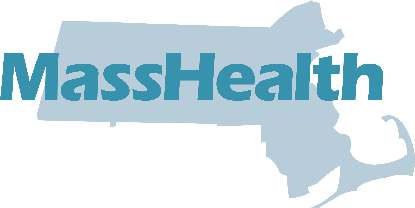 Changes to the MassHealth Enrollment GuideNew Service AreasThe following new service areas will be offered by MassHealth starting on January 1, 2024:Removed Service AreasThe following health plan will no longer be offered in the following service area starting on January 1, 2024:How to Find Your Service AreaLook up your town at the end of the Enrollment Guide to find your service area (Pages 38-44).Hospital ChangesFallon 365 Care will no longer include Harrington Hospital starting on January 1, 2024. But in an emergency, you can go to any hospital. You do not need to worry about which health plan you have.All other information in this guide is up to date.If you want to learn more about health plans and your options, you can:Visit www.MassHealthChoices.com; orCall MassHealth Customer Service at (800) 841-2900, TDD/TTY: 711. MassHealth Customer Service is open Monday – Friday, 8 am to 5 pm.EG-I 1123WellSense Health PlanWill be in the following service areaWellSense Community AllianceOak BluffsBoston Children’s ACOAthol Gloucester Greenfield PittsfieldEast Boston Neighborhood Health WellSense AllianceLynnWellSense Health PlanWill no longer be in the following service areaWellSense Care AllianceWareham